	Herberg for unge	Forstander Birgitte Christensen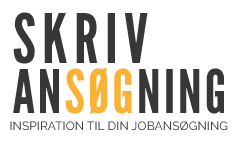 	Ang.: job som socialpædagog til unge00-00-00Det vil være interessant for mig at udnytte min socialpædagogiske uddannelse og erfaring til at støtte og hjælpe de unge i herberget til en bedre tilværelse gennem afklaring og motivation. Med min erhvervsmæssige erfaring og personlige engagement har jeg opnået gode resultater med psykiatriske borgere i bofællesskaber og væresteder.Jeg har i mit daglige arbejde skabt den tryghed hos borgerne, der er udgangspunktet i et samarbejde for løbende at udvikle og få struktur på de unges dagligdag. I mit vedholdende arbejde med de unge har jeg også opnået, at de har besluttet sig for at prøve at komme ind på arbejdsmarkedet eller tage en uddannelse.Som hjemmeplejer har jeg været tilknyttet psykiatriske fællesskaber og har arbejdet i borgernes egne hjem med børn af psykisk syge forældre. Jeg har i mit arbejde, og fordi jeg er vedholdende og tryghedsskabende, opnået, at borgere undgik at blive genindlagt på psykiatrisk afdeling. Jeg har også hjulpet borgere ud af mange års misbrug.Jeg trives med at arbejde med mennesker med problemer, og jeg får et ekstra kick, hver gang der opnås positive resultater.Det er vigtigt for mig at have et tæt samarbejde med frivillige og andre kolleger, hvor vi kan samtale om, hvordan vi i fællesskab søger de bedste løsninger.Jeg ser frem til at høre mere om jobbet ved et møde.Venlig hilsenMalene TestCV vedhæftetTestvej 8, 9000 Aalborg – 1425 1425 – malene@test.dk